Australia’s Geological Past – Summary of iMoviesEon(Lengths of time)Era(Lengths of time)Period(Lengths of time)Millions of Years Ago (MYA)Representative LandscapeSignificant eventsTemperature, Atmosphere,Sea levels, PaleogeographySignificant eventsFlora and FaunaMass Extinctions and plausible reasonsGondwanaAustraliaFossil ExamplesQuaternary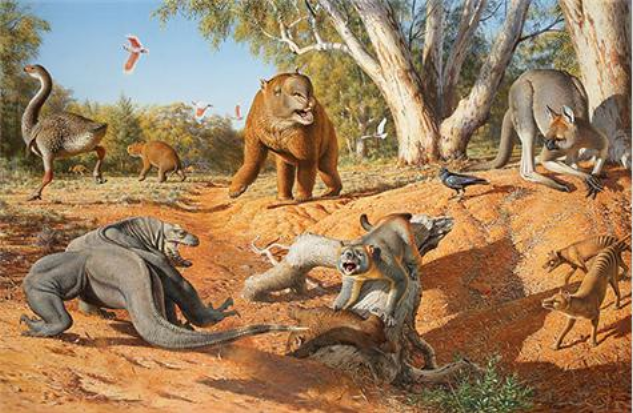 Neogene Paleogene 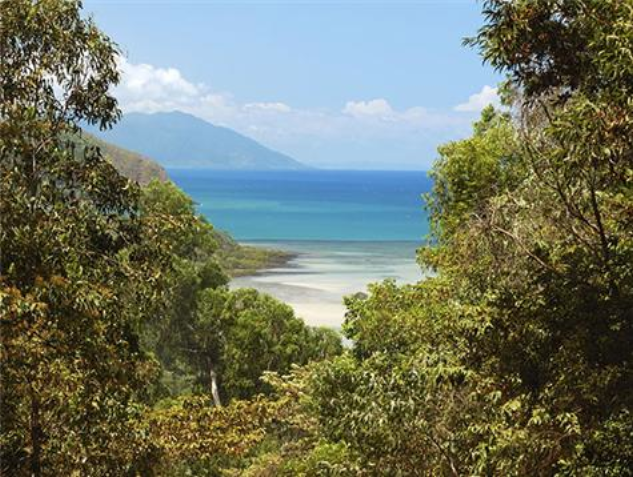 Cretaceous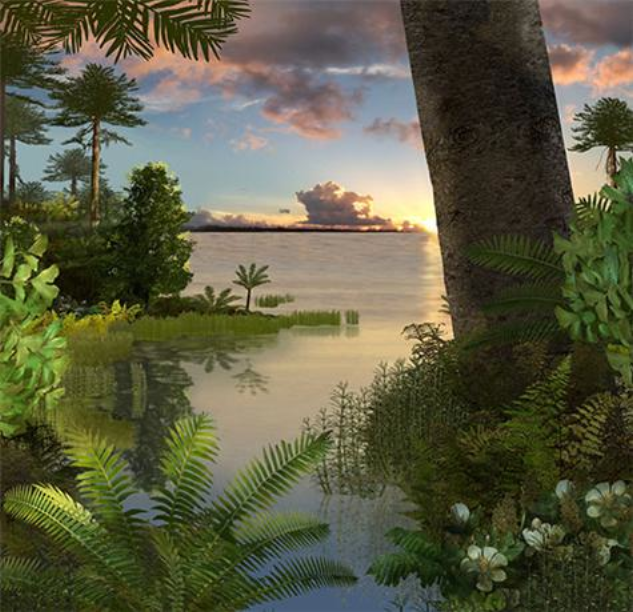 Jurassic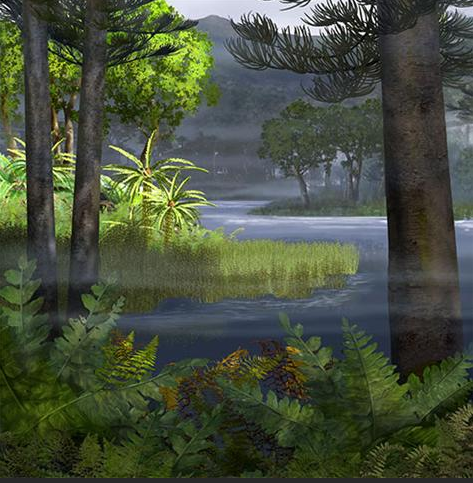 Triassic-Jurassic mass extinction Triassic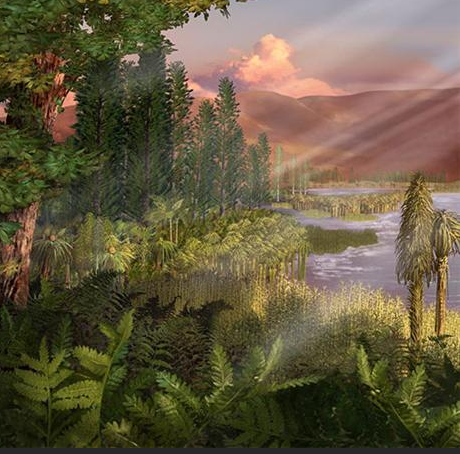 Triassic-Jurassic mass extinction Permian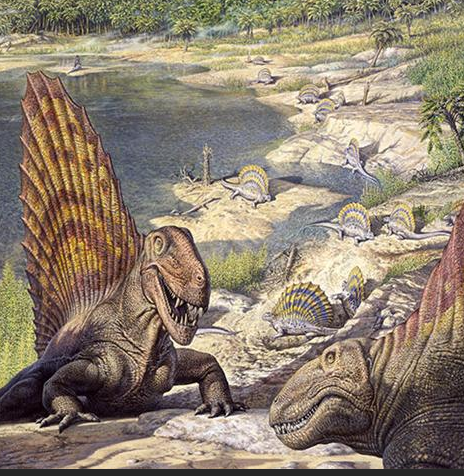 Permian mass extinction Carboniferous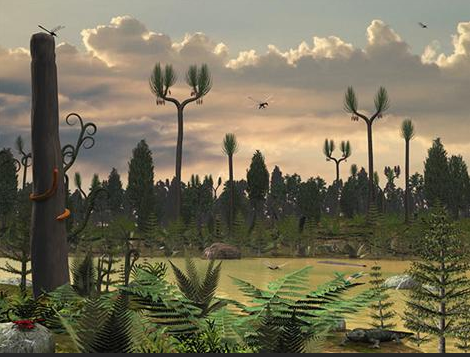 Devonian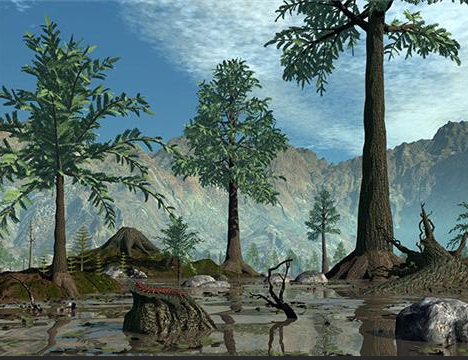 Late Devonian mass extinction Silurian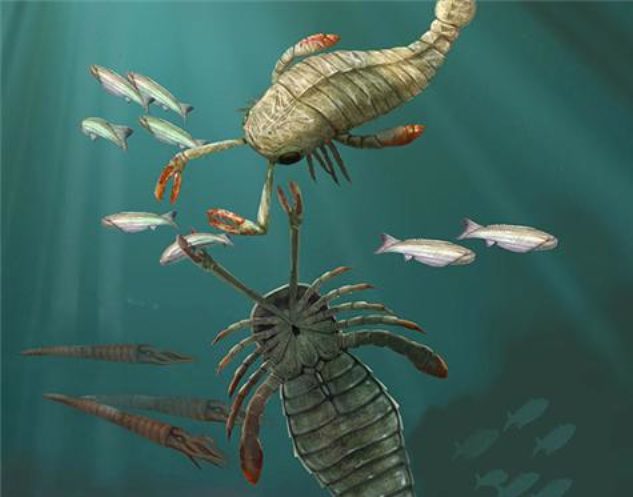 Ordovician-Silurian mass extinction Ordovician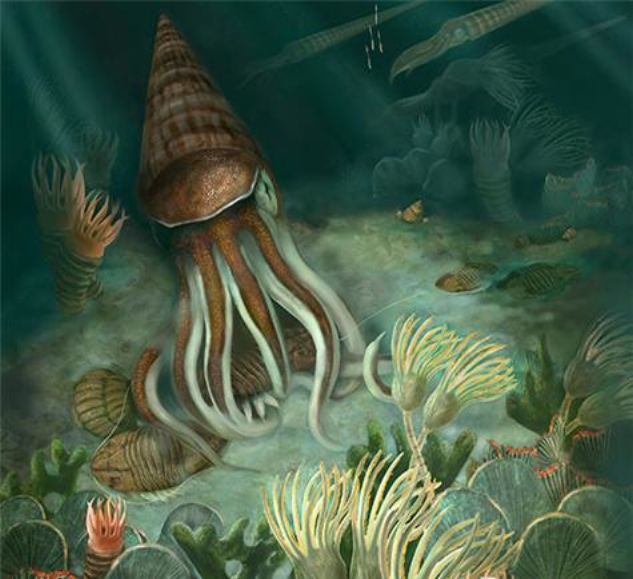 Ordovician-Silurian mass extinction Cambrian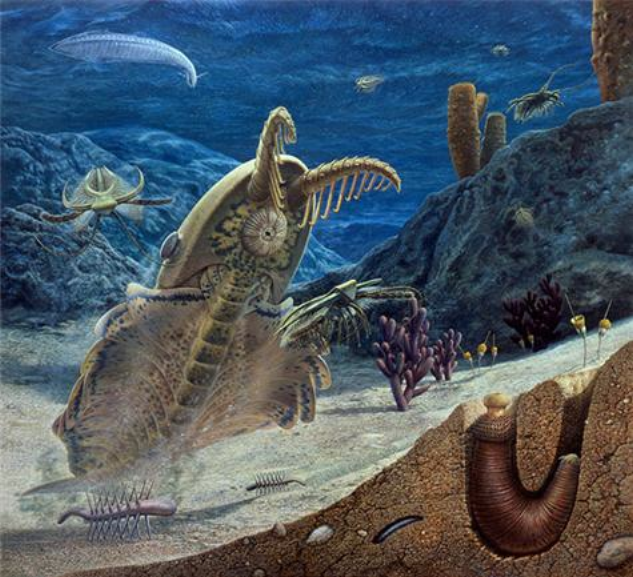 Edicarean635–542 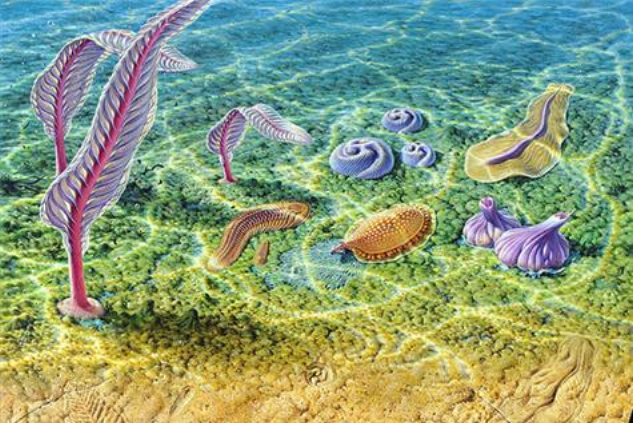 Life evolves in the oceans